ПОЛОЖЕНИЕо региональной очно-дистанционной викторине«Апостол Сибири и Америки»в рамках проекта «По пути Святителя Иннокентия (Вениаминова), ─ архиепископа Камчатского, Курильского и Алеутского,Митрополита Московского и Коломенского, ─посвященной 220-летию со дня его рождения.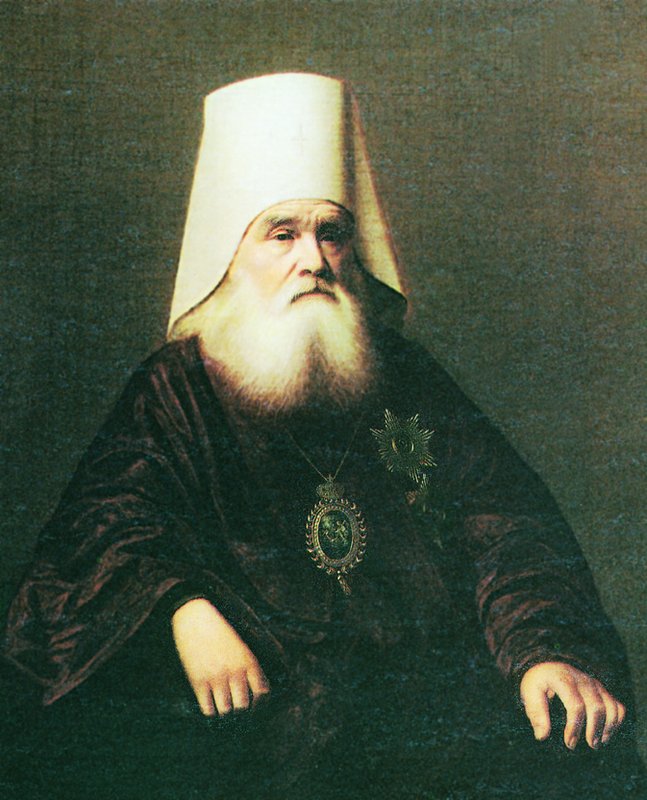 Святитель Иннокентий (Вениаминов)В славной плеяде активных участников борьбы за восстановление суверенитета России на дальневосточные земли в середине XIX века среди соратников Н.Н. Муравьева почетное место принадлежит святителю Иннокентию (Вениаминову) – архиепископу Камчатской епархии (первой епархии на Дальнем Востоке), миссионеру, ученому, просветителю, лингвисту, метеорологу. Святитель Иннокентий (Вениаминов) возглавлял не только самую большую епархию в России, в состав которой входили земли Русской Америки (Аляски, современной Канады, США. Алеутских островов), Камчатки, Охотского побережья, Якутии, то есть всего Дальнего Востока, но был и ученым-этнографом, просветителем, миссионером для аборигенов этого региона, автором словарей и первых книг для обучения грамоте местного населения, активным участником всей эпопеи борьбы за восстановление прав России на Дальнем Востоке, соратником и сподвижником Н.Н. Муравьева-Амурского.В связи с 220-летием со дня рождения замечательного человека Организационный комитет проекта «По пути святителя Иннокентия (Вениаминова)» (далее – Оргкомитет), проводит для обучающихся и воспитанников организаций общего, начального профессионального и дополнительного образования, членов детских, молодежных и общественных объединений, региональную очно-заочную дистанционную викторину «Апостол Сибири и Америки», (далее – Викторину) под девизом: «Его имени не забыть никогда».1. Общие положения1.1. Настоящее положение определяет цели, задачи и порядок организации, условия проведения региональной очно-дистанционной викторины «Апостол Сибири и Америки» (далее - Викторины).1.2. Викторина проводится в двух формах - очно и дистанционно: 1 тур ̶ областной – 23 мая 2017 года; 2 тур – региональный – сентябрь 2017 года.3 тур – международный – октябрь 2017 г. 1.3. Руководство проведением Викторины осуществляет Оргкомитет проекта «По пути Святителя Иннокентия (Вениаминова)», посвященного 220-летию со дня рождения Святителя Иннокентия (Вениаминова).1.3. Подробная информация о Викторине представлена на сайте Амурской областной библиотеки им. Н.Н. Муравьева-Амурского по адресу http://www.libamur.ru/new/4908.html1.4. Викторина проводится по следующим разделам:- Происхождение (биография) Святителя Иннокентия (Вениаминова);- Святитель Иннокентий (Вениаминов) – выдающийся церковный деятель, этнограф, естествоиспытатель, лингвист;- Роль Святителя Иннокентия (Вениаминова) в создании Камчатской церковной епархии (округа) с подчинением ей церквей Алеутских островов, Северо-Западной Америки (Аляски), Курильских островов; - Участие Святителя Иннокентия (Вениаминова) в «Амурских сплавах» (в 1856-1857 – 1858 гг.);- Роль и содействие Святителя Иннокентия (Вениаминова) в решении Амурского вопроса; - Увековечение памяти Святителя Иннокентия (Вениаминова) в культурно-историческом наследии Дальнего Востока.2. Цели и задачи Викторины2.1. Викторина проводится в целях:- формирования устойчивого познавательного интереса к истории и культурно-историческому наследию своего региона,- воспитания патриотических чувств, уважения к выдающимся личностям, сыгравшим огромную роль в истории края и освоении Дальнего Востока; - мотивации специалистов системы дополнительного образования на организацию интеллектуальной, творческой и исследовательской деятельности учащихся.2.2. Задачами Викторины являются:- реализация творческих возможностей в области исторического краеведения; - выявление и поощрение одаренных учащихся.3. Организаторы Викторины3.1 Организаторами викторины является Оргкомитет проекта «По пути Святителя Иннокентия (Вениаминова)» .3.2 Жюри Викторины формируется из представителей Оргкомитета в составе 5 человек.4. Участники Викторины4.1. К участию в Викторине приглашаются сборные команды образовательных организаций (учащиеся 6-11 классов), учреждений дополнительного образования, историко-патриотических клубов и объединений. 4.2. Состав команды – 5 человек.5. Сроки и порядок проведения Викторины5.1.Организационную работу по проведению Викторины осуществляет Оргкомитет проекта «По пути Святителя Иннокентия (Вениаминова)». 5.2. Команды-представители образовательных учреждений отправляют заявку на участие в Викторине в очной и дистанционной форме на электронный адрес kraeved@libamur.ru до 22 мая 2017 года (включительно) по форме:-​ регион, область, край, наименование, фактический и юридический адрес образовательного учреждения;-​ название команды образовательного объединения, историко-патриотического клуба, школьного музея, контактный телефон;-​ список команды учащихся (фамилия, имя, класс, школа);-​ фамилия, имя, отчество руководителя команды, должность, контактный телефон. 5.3. Викторина проводится очно и дистанционно.Положение Викторины размещается на сайте Амурской областной научной библиотеки им. Н.Н. Муравьева-Амурского по адресу http://www.libamur.ru/new/4908.html 18 мая 2017 Очный тур Викторины состоится в Амурской областной научной библиотеке имени Н.Н. Муравьева-Амурского 23 мая 2017 года c 15.00 до 17.00  часов. Команды очного участия получают вопросы викторины во время проведения тура. Вопросы для дистанционного участия и бланк для ответов на вопросы будут размещены на сайте Амурской областной научной библиотеки им. Н.Н. Муравьева-Амурского по адресу http://www.libamur.ru/new/4908.html 23 мая 2017 года с 15.00 часов. Команды, участвующие дистанционно, посылают ответы до 17.00 часов по электронному адресу kraeved@libamur.ru5.4. Победитель определяется по сумме баллов, заработанных командой. 6. Основные критерии оценки6.1. Жюри будут руководствоваться следующими основными критериями оценки -​ соответствие тематике Викторины;-​ информативность представленного материала;-​ правильность, точность, полнота ответов;6.2. Максимальное количество баллов – 20.7. Подведение итогов Викторины и награждение победителей7.1. Итоги региональной очно-дистанционной Викторины подводятся членами жюри, оформляются протоколом и объявляются на сайте Амурской областной научной библиотеки им. Н.Н. Муравьева-Амурского по адресу http://www.libamur.ru/new/4908.html 25 мая 2017 г. в 15.00.7.2. Жюри конкурса определяет:- победителей (1 место) для очного и для заочного участия;- призеров (2 и 3 место) для очного и для заочного участия. 7.3. Награждение победителей и призеров состоится 02 июня 2017 г. на площади Победы. 